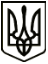 УКРАЇНАМЕНСЬКА МІСЬКА РАДАЧернігівської областіРОЗПОРЯДЖЕННЯВід 07 липня 2021 року 	№ 236Про створення комісії по перевірці закладів освіти Менської міської територіальної громади На виконання наказу управління освіти і науки Чернігівської облдержадміністрації від 02.06.2021 № 150 «Про підготовку закладів та установ освіти і науки області до стабільної роботи в осінньо-зимовий період 2021/2022 років», постанови Головного державного санітарного лікаря України від 22.08.2020 № 50 та з метою забезпечення належної підготовки закладів освіти до роботи в новому навчальному році:1. Створити комісію по перевірці навчальних закладів Менської міської територіальної громади на предмет готовності їх до 2021-2022 навчального року у складі згідно з додатком № 1.2. Провести 10-12 серпня 2021 року перевірку закладів освіти Менської міської територіальної громади на предмет  готовності їх до нового навчального року згідно з графіком (додаток 2).3. Контроль за виконанням розпорядження покласти заступника міського голови з питань діяльності виконавчих органів ради В.В.Прищепу. Міський голова 								Г.А. ПримаковДодаток 1до розпорядження Менського міського голови від 07 липня 2021 року № 236 «Про створення комісії по перевірці закладів освіти Менської міської територіальної громади»СКЛАДкомісії по перевірці закладів освіти Менської міської територіальної громади на предмет готовності їх до 2021 – 2022 навчального року Додаток 2до розпорядження Менського міського голови від 07 липня 2021 року № 236 «Про створення комісії по перевірці закладів освіти Менської міської територіальної громади»Графік проведення перевірок закладів освіти Менської міської територіальної громади на предмет  підготовки їх до нового навчального року10 серпня 2021 р. – Лісківський, Бірківський, Семенівський ЗЗСО І-ІІ ст., Блистівський, Стольненський ЗЗСО І-ІІІ ст., Бірківський ЗДО «Сонечко», Стольненський ЗДО «Сонечко», Семенівський ЗДО «Сонечко», Блистівський ЗДО «Ромашка», Осьмаківський ЗДО «Капітошка».11 серпня 2021 р. – Менський ОЗЗСО І-ІІІ ст. ім. Шевченка, Менська ДМШ, Синявський, Дягівський ЗЗСО І-ІІІ ст., Феськівський ЗЗСО I-II ст., Менський ЗДО «Дитяча академія», Менський ЗДО ім.Гагаріна, Феськівський ЗДО «Веселка», Дягівський ЗДО «Веселка», Синявський ЗДО «Дзвіночок», Волосківський ЗДО «Волошка», Волосківський ЗЗСО І-ІІ ст., Степанівський МНВК.12 серпня 2021 р. – Менська гімназія, Менська станція юних техніків, Менський центр дитячої та юнацької творчості, Киселівський, Макошинський, Куковицький ЗЗСО I-III ст., Величківський ЗЗСО I-II ст., Менський ЗДО «Сонечко», Киселівський ЗДО «Веселка»,  Макошинський ЗДО «Сонечко», Куковицький ЗДО «Дзвіночок», Покровський ЗДО «Капітошка», Покровський ЗЗСО І-ІІІ ст.Прищепа Вікторія ВасилівнаЗаступник міського голови з питань діяльності виконавчих органів ради Менської міської ради, голова комісії;Лук’яненко Ірина ФедорівнаНачальник Відділу освіти Менської  міської  ради, заступник голови комісії;Хоменко Світлана ЄвгенівнаГоловний спеціаліст відділу освіти  Менської міської ради, секретар комісії;Агієнко Петро СергійовичНачальник господарської групи відділу освіти Менської міської ради;Гречуха Дмитро АнатолійовичГоловний інспектор Менського РВ УДСНС України в Чернігівській області (за згодою)Кушнір Людмила МиколаївнаГоловний спеціаліст відділу державного нагляду за дотриманням санітарного законодавства Менського РУГУДПСС в Чернігівській області  (за згодою);Плева Ніна ВасилівнаЗавідувач Менського районного лабораторного відділення Чернігівського ОЛЦ МОЗ України (за згодою).